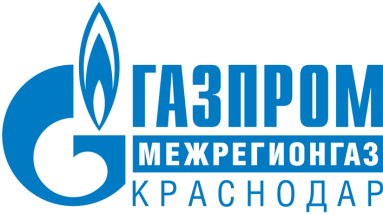 ОБЩЕСТВО С ОГРАНИЧЕННОЙ ОТВЕТСТВЕННОСТЬЮ «ГАЗПРОМ МЕЖРЕГИОНГАЗ КРАСНОДАР» РЕЛИЗ10.12.2018г. КраснодарУвеличение НДС с 1 января 2019 года изменит цену на газ для населения Краснодарского краяЦена на газ для населения Краснодарского края с 1 января 2019 года увеличится в связи с ростом налога на добавленную стоимость (НДС).С нового года вступает в силу Федеральный закон от 3 августа 2018 г. № 303-ФЗ "О внесении изменений в отдельные законодательные акты Российской Федерации о налогах и сборах", который предполагает повышение основной ставки НДС с 18% до 20%. Действие Закона распространяется на все товары и услуги, произведенные в стране, и облагаемые в настоящее время ставкой НДС 18%.В настоящее время у единого поставщика газа в крае - ООО «Газпром межрегионгаз Краснодар» - действует почти 1,5 миллиона договоров на поставку газа жителям Кубани. В связи с предстоящим общефедеральным ростом цены на газ и другие коммунальные услуги, администрация «Газпром межрегионгаз Краснодар» настоятельно рекомендует своим абонентам: - до конца декабря передайте текущие показания счетчиков и оплатите потребленный газ.Избегайте дополнительных начислений и пени.Заплатить вовремя – значит заплатить меньше! В новый год - без долгов!СЛУЖБА ПО СВЯЗЯМ С ОБЩЕСТВЕННОСТЬЮ ООО «ГАЗПРОМ МЕЖРЕГИОНГАЗ КРАСНОДАР» Контактные телефоны:Факс:Е-mail: Сайт: (861) 279-25-08, (861) 279-27-05, (989) 825-59-11 (861) 279-25-90  kreknink@krk-rg.ru    o.melnikova@krk-rg.ruwww.мргкраснодар.рф